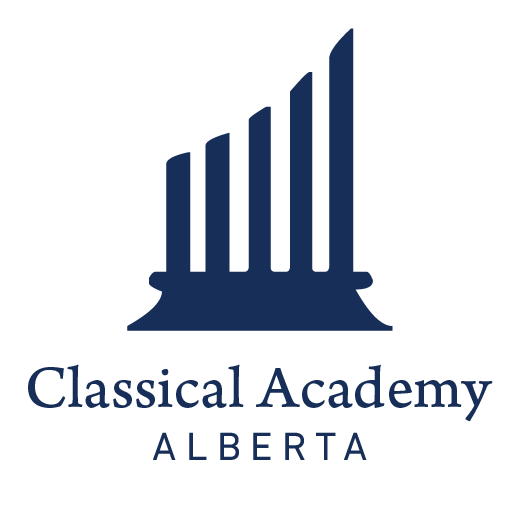 Preparing for Grade FiveWhat Students Need to Know and DoPersonal and Study SkillsStudents should be able to: Use eye contacts and words like “please” and “thank you” when speaking with adults and peers;Line up and move silently through a hallway for short periods; Follow multi-step instructions with minimal prompting or assistance; Raise their hand to speak during whole-class discussions and lessons; Use self-calming strategies to help themselves self sooth and regulate when upset;Be able to care for and organize their belongings independently; Sit at a desk peacefully for extended periods of time; and,Keep an agenda, track academic obligations, and be responsible for homework.Students entering grade 5 need the following literacy and numeracy skills:Penmanship: Neat and controlled printing.Neat and controlled cursive writing.Basic note-taking skills, with teacher guidance.Grammar & Spelling: Students should know the eight parts of speech by heart and be able to recognize examples of each of them.Knowledge of punctuation and capitalization rules.Students should be able to identify and diagram the basic parts of a sentence (complete subject, complete predicate, direct and indirect object.Summer spelling recommendations - https://www.spellingcity.com/Composition: Students should be able to write in complete sentences, avoiding run-ons and sentence fragments.  Students should be able to use punctuation and capitalization so as to enhance their writing.Students should be able to write a descriptive paragraph of ten to fifteen lines in 50 minutes, with a topic sentence, supporting details and a concluding sentence. To help parents with summer writing try using No Red Ink - https://www.noredink.com/Literature & ReadingBuild reading comprehension over the summer by creating a student account at https://readtheory.org/  Complete 15 minutes daily and track your child’s progress.Students should be fluent readers, both silently and orally. They should be reading classic novels independently and with understanding. To achieve this students should be reading at least one hour per day of serious literature (not graphic novels) over the summer. Students should have read the following novels (from the Grade 4 reading list):The Voyage of the Dawn Treader (C.S. Lewis)Excerpts from Arabian NightsExcerpts from Journey to the WestKing ArthurRobin Hood / Alice in WonderlandSingapore Mathematics: Dimensions ProgramMental Math Fluency (add, subtract, multiplication and division tables)We recommend students review and/or complete Singapore Dimensions 4A and 4B. Students should have a strong grasp of concepts contained in these texts. Textbooks and workbooks may be purchased at https://www.singaporemath.com/ or canadianhomeeducation.com. Singapore online lectures can be accessed for those who would like extra help for their children.You can access them by following the instructions below (please keep this information within the school community): Login: Colleen.parks@classicalacademy.ca        Password: CCA2022!        Once in go to  https://vimeo.com/ondemand/purchasesTutoring or support in Math? https://www.seriouslyaddictivemaths.ca/eng/pages/home             https://www.flyingminds.ca/mathtutorhttps://calgarybrightminds.com/programs/Kumon Word problems and general math problems. To review the entire scope and sequence for Singapore Math for Kindergarten to grade 5 please review the following document: https://cdn.shopify.com/s/files/1/0603/7487/6349/files/Scope_1.pdf?v=1635780325To review the scope and sequence for Singapore Math Dimensions for grades 6 - 8 please review the following: https://cdn.shopify.com/s/files/1/0603/7487/6349/files/Scope_2.pdf?v=1635780325Contents of the Singapore Math 4A and 4B, as detailed in chart below:History & Geography: Students should be able to: Identify their country, province, and city on a map; Identify the continents and major oceans on a map; Be able to construct timelines and maps;Be able to use and interpret primary sources; and Recall selected facts and stories from the four major eras of history - ancient, medieval, renaissance, and modern. This may be accomplished by reading or listening to the audio version of Susan Wise-Bauer’s The Story of the WorldDigital Detox Our school is a smart phone free environment, and the use of technology is limited, and purposeful at every grade level. There is substantial evidence that technology is causing great harm to our children. Please consider a digital detox for your family over the summer months to help prepare them for school. Here are some readings and resources that will help you: How a Digital Detox Could Improve Your Child's Behavior ProblemsDigital Detox: How to Limit Screen Time for KidsDigital Detox: The Two-Week Tech Reset for Kids by Molly DeFrankWe hope you find the above information useful. We look forward to the upcoming school year! As students prepare for Grade Five at the Alberta Classical Academy, parents and teachers should work with them to master the following skills.  We do not expect students to have mastered all of these skills and will continue to work on them in school during their Grade Five year. The intention of this document is to provide an approximate developmental level to guide parents and teachers as they prepare for their children to begin in our classes.Numbers to One Million-Number patterns, compare, order-Rounding-Calculation, PV practiceAddition & Subtraction-Strategies-Word ProblemsMultiples & Factors-Multiples-Common multiples-Factors-Prime, compositeCommon factorsPracticeMultiplication-Mental strategies-by 1 digit-by multiple 10-by 2 digit-Practice BDivision-Mental strategies-Estimating-Divide 4 digits-Practice A-Word Prob-Challenges-Practice B-Review 1 Fractions-Equivalent-Compare, Ordering-Improper, Mixed No.-Practice A-Improper as mixed no.-Mixed no. as improper-Fractions and division-Practice BAdd, Subtract Fractions-Introduction-Mixed no.Multiply Fractions by Whole No.-multiply by whole no.-Fraction of a set-Word problemsLine Graphs, Line Plots-Line graphs-Drawing line graphs-Line plots-Practice-Review 2Measure-Metric units-Customary units length, weight, capacity-Units of time-Practice A-Fractions & measurement-Practice BArea & Perimeter-Area Rectangles, composite figures-Perimeter-PracticeDecimals-tenths, hundredths-Decimals to fraction in simplest form-fractions to decimals-Practice A-Comparing, Ordering-rounding decimals-Practice BAdd & Subtract Decimals-Add, subtract tenths-Add, subtract tenths with regrouping-Practice A-Add, subtract hundredths-Subtract from 1 and 0.1-Money, decimal, fractions-Practice B-Review 3Multiply & Divide Decimals-Multiply tenths, hundredths-multiply decimals by whole no.-Practice A-Dividing tenths, hundredths-by a whole-Practice BAngles-Size of angles-measuring-drawing-Add, subtract angles-Reflex angles-PracticeLines, Shape-Perpendicular lines-Parallel lines-Drawing perpendicular & parallel lines-Quadrilateral-Symmetry-PracticeProperties of Cuboids-Cuboids-Nets of cuboids-Faces and edges-Practice